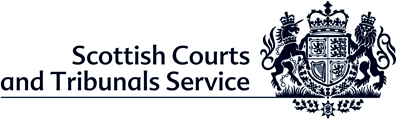                       Quarterly Criminal Court Statistics - Report 3 – Quarter 3 2018/19An Official Statistics Publication for ScotlandCriminal court cases activity from Quarter 1 2014/15 to Quarter 3 2018/19This is the third statistical bulletin providing quarterly Official Statistics on criminal case activity in the High, Sheriff and Justice of the Peace courts in Scotland. The Scottish Courts and Tribunals Service (SCTS) aims to provide the people, buildings and services to enable criminal cases to call in court. The statistics show the volume of criminal first instance court cases over time as they flow through court. The statistics in this bulletin do not have information relating to accused persons in terms of what they were charged with or their resulting conviction or sentence as there are already well-established National Statistics on these aspects of criminal justice. This bulletin does not cover court cases relating to civil business.  See the Scottish Government’s website for statistics relating to criminal or civil justice:http://www.gov.scot/Topics/Statistics/Browse/Crime-JusticeCommentary on high level trends in criminal court case activityAll Criminal Courts There were 109,881 first instance criminal cases registered in Scottish courts in 2017/18 which is 25% less than the number of cases registered in 2014/15 and 7% less than 2016/17. Most of the reduction in cases registered is attributable to changes in summary crime rather than solemn crime because there is a far greater volume of summary cases than solemn.The volume of trials scheduled is an indication of system capacity as it shows the outstanding trial business at the end of each financial year or quarter. There was improvement in this figure with the number of trials scheduled reducing by 4.8% to 17,305 when scheduled trials at the end of March 2018 are compared to those still to call as at the end of December 2018. The percentage of trials adjourned due to lack of court time fell from 5.6% in 2014/15 to 3.5% in the first three quarters of 2018/19 – a drop of 2.1 percentage points. The High Court of Justiciary The volume of indictments registered in recent quarters continues to be above 200 per quarter. Evidence led trials during the same period continues to be high although Q3 2018/19 shows the same seasonal dip in volume that occurred in Q3 2017/18. This trend regarding volume is anticipated to continue due to increased reporting of sexual offending cases. (see ‘Recorded Crime in Scotland 2017-18’:  https://www.gov.scot/Resource/0054/00540695.pdf ) There were 236 trials scheduled at the end of Q3 2018/19 which is a 23% rise compared to the 192 trials scheduled at the end of Q1 2018/19 and a 10% rise when compared to Q2 2018/19.The percentage of trials adjourned due to lack of court time fell from 2.2% in 2014/15 to 0.9% for the first three quarters of 2018/19 – a drop of 1.3 percentage points.   The Sheriff Court – solemn business  A change in the volume of petitions registered is a useful indicator of changes in future levels of solemn business as petitions tend to become registered indictments at the High Court or Sheriff Court. Q3 2018/19 shows an increase of 8% to 2307 petitions when compared to Q2 2018/19. It is anticipated that the volume of petitions being registered will continue to be high due to the increase in prosecution of sexual offending cases.Q3 2018/19 shows a slight increase from Q2 2018-19, to 1276 registered indictments. The volume of evidence led trials in Q3 2018/19 is 275 which is similar to Q1 2018/19. The number of trials scheduled continues to show an upward trend when Q3 2018/19 is compared to Q1 and Q2 2018/19.The percentage of trials adjourned due to lack of court time fell from 7.1% in 2014/15 to 2.3% in the first three quarters of 2018/19 – a drop of 4.8 percentage points. The Sheriff Court – summary business  Although summary business in the Sheriff Court has seen an 8% decrease in the volume of complaints registered between 2014/15 and 2017/18, the quarterly volume fluctuates with Q3 2018/19 being 6% higher that Q1 2018/19.There is fairly flat trend in cases called for trial during the last two quarters while comparing Q3 2018/19 with Q1 2018/19 indicates a downward trend. The volume of evidence led trials rose by 3% between Q3 2018/19 and Q2 2018/19 to 1876 evidence led trials.The volume of trials scheduled shows a marginal increase of 2% over the last two quarters but is still less than any other quarter covered by this bulletin.  The percentage of trials adjourned due to lack of court time fell from 6.1% in 2014/15 to 4.0% in the first three quarters of 2018/19 – a drop of 2.1 percentage points.The Justice of the Peace Court The Justice of the Peace Court has seen a 6% decrease in the volume of cases registered between Q3 2018/19 and Q2 2018/19.The volume of evidence led trials dropped by 36% over the period 2014/15 to 2017/18 but shows a stable 425 trials per quarter in Q3 and Q2 of 2018/19.  The volume of trials scheduled at the end of Q3 2018/19 continues to show an upward trend and is 15% higher than the 3,979 scheduled to call at the end of Q1 2018/19.  The percentage of trials adjourned due to lack of court time fell from 4.0% in 2014/15 to 2.0% in the first three quarters of 2018/19 – a drop of 2 percentage points.Data tablesThis link http://www.scotcourts.gov.uk/docs/default-source/aboutscs/reports-and-data/criminal-court-statistics/qcc03/scts-quarterly-criminal-court-statistics---workbook-q3-2018-19.xlsm?sfvrsn=2  provides an Excel workbook with tables and interactive charts. BackgroundThis is the third bulletin in a new series of quarterly reports on criminal court activity and can be viewed within the ‘Statistics’ section of webpage:    http://www.scotcourts.gov.uk/about-the-scottish-court-service/reports-data. Revisions and correctionsIn Report 1 and 2, the volume of evidence led trials for the High Court of Justiciary showed an undercount in quarter 1 and 2 of 2018/19 and the volume of complaints called for first time and complaints called for ‘Continued Without Plea’ hearing for summary business in the Sheriff Court showed an undercount in quarter 4 of 2015/16. The affected tables have been amended in the current report (Report 3). There are no further revisions to report.Guidance on definitions and dataSee the Glossary and Data Notes worksheet within the Excel workbookShaping Scotland’s Court ServicesAs part of Shaping Scotland’s Court Services work, a number of courts closed with relevant live business transferring to receiving courts. Contacts Press enquiries on the contents of this bulletin should be directed to the Scottish Courts and Tribunals Service communications office Tel: 0131 444 3310Email: communications@scotcourts.gov.uk Other enquiries about these statistics should be directed to the Management Information Analysis Team of the Scottish Courts and Tribunals Service:Janette PurbrickScottish Courts and Tribunals Service Saughton HouseBroomhouse DriveEdinburghEH11 3XDTel: 0131 444 3453Email: mianalysis@scotcourts.gov.ukFurther information about Official and National Statistics in Scotland is available from http://www.gov.scot/Topics/Statistics/producingstats Access to official statistics in their final form before they are published is restricted. The following list details who received pre-release access to the statistics in their final form within the maximum period of 5 working days before publication:Chief Operations Officer, Court and OPG Operations, SCTSDirector of Operations - Delivery, SCTSPrincipal Clerk of Session & Justiciary, SCTSDeputy Principal Clerk of Justiciary, SCTSHead of Corporate Communications, SCTSMedia Officer, Corporate Communications, SCTSWeb developer, Information Technology Unit, SCTSHead of Policy, Crown Office and Procurator Fiscal ServiceStatistician, Crown Office and Procurator Fiscal ServiceStatistician, Justice Analytical Services, Scottish GovernmentMedia Officer, Justice Communications, Scottish GovernmentPolicy Implementation Manager, Criminal Justice Division, Scottish GovernmentThe next quarterly bulletin of Criminal Court statistics will be published in June 2019. The exact date of the report will be announced via the Scottish Government’s Forthcoming Publications Schedule - http://www.gov.scot/Topics/Statistics/ForthcomingPubs at least 4 weeks in advance.Closed Court Receiving CourtEnd of November 2013Annan JP CourtDumfries JP CourtCumbernauld JP CourtCoatbridge JP CourtDornoch Sheriff and JP CourtTain Sheriff and JP CourtIrvine JP CourtKilmarnock JP CourtKirkcudbright Sheriff and JP CourtDumfries Sheriff and JP CourtMotherwell JP CourtHamilton JP CourtPortree JP Court Portree Sheriff CourtRothesay Sheriff CourtGreenock Sheriff and JP CourtStornoway JP Court Stornoway Sheriff CourtWick JP Court Wick Sheriff CourtEnd of May 2014Arbroath Sheriff and JP CourtForfar Sheriff and JP CourtCupar Sheriff and JP CourtDundee Sheriff and JP CourtStonehaven Sheriff and JP CourtAberdeen Sheriff and JP CourtEnd of July2015Dingwall Sheriff and JP CourtInverness Sheriff and JP CourtDuns Sheriff and JP CourtJedburgh Sheriff and JP CourtHaddington Sheriff and JP CourtEdinburgh Sheriff and JP CourtPeebles Sheriff and JP CourtSelkirk Sheriff and JP Court